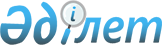 Постановление акимата города Тараз "Об утверждении государственного образовательного заказа на дошкольное воспитание и обучение, размер родительской платы на 2019 год в городе Тараз"Постановление акимата города Тараз Жамбылской области от 3 января 2019 года № 1. Зарегистрировано Департаментом юстиции Жамбылской области 17 января 2019 года № 4092.
      Примечание РЦПИ.

      В тексте документа сохранена пунктуация и орфография оригинала.
      В соответствии со статьями 31, 37 Закона Республики Казахстан от 23 января 2001 года "О местном государственном управлении и самоуправлении в Республике Казахстан", подпунктом 8-1) пункта 4 статьи 6 и пунктом 6 статьи 62 Закона Республики Казахстан от 27 июля 2007 года "Об образовании", акимат города Тараз ПОСТАНОВЛЯЕТ:
      1. Утвердить государственный образовательный заказ на дошкольное воспитание и обучение, размер родительской платы на 2019 год в городе Тараз в соответствии с приложением.
      2. Коммунальному государственному учреждению "Отдел образования акимата города Тараз" в установленном законодательством порядке обеспечить:
      1) государственную регистрацию настоящего постановления в органах юстиции; 
      2) в течение десяти календарных дней после государственной регистрации настоящего постановления его направление на официальное опубликование;
      3) размещение настоящего постановления на интернет-ресурсе акимата города Тараз;
      4) принятие иных мер вытекающих из настоящего постановления.
      3. Контроль за исполнением настоящего постановления возложить на заместителя акима города Тараз К. Олжабая.
      4. Настоящее постановление вступает в силу со дня государственной регистрации в органах юстиции и вводится в действие по истечении десяти календарных дней после дня его первого официального опубликования. Государственный образовательный заказ на дошкольное воспитание и обучение, размер родительской платы на 2019 год в городе Тараз
      Сноска. Приложение с изменениями, внесенными постановлением акимата города Тараз Жамбылского области от 03.07.2019 № 2277 (вводится в действие по истечении десяти календарных дней после дня его первого официального опубликования).
					© 2012. РГП на ПХВ «Институт законодательства и правовой информации Республики Казахстан» Министерства юстиции Республики Казахстан
				
      Исполняющий обязанности акима города 

С. Байназаров
Приложение к постановлению
акимата города Тараз
от 3 января 2019 года № 1
Наименование
Государственный образовательный заказ на дошкольное воспитание и обучение
Государственный образовательный заказ на дошкольное воспитание и обучение
Размер родительской платы в месяц (тенге)
Наименование
Количество воспитанников
Средняя стоимость расходов на одного воспитанника
Размер родительской платы в месяц (тенге)
Государственные дошкольные организации
Государственные дошкольные организации
Государственные дошкольные организации
Государственные дошкольные организации
Мини-центр
1640
25582
8750
Частные дошкольные организации (мини-центр)
Частные дошкольные организации (мини-центр)
Частные дошкольные организации (мини-центр)
Частные дошкольные организации (мини-центр)
Товарищество с ограниченной ответственностью "Сағи-Жарқын"
45
25582
10000
Государственные дошкольные организации
Государственные дошкольные организации
Государственные дошкольные организации
Государственные дошкольные организации
Государственное коммунальное казенное предприятие "Ясли-сад № 1" отдела образования акимата города Тараз"
280
30432
8750
Государственное коммунальное казенное предприятие "Ясли-сад № 2 "Айсұлу" отдела образования акимата города Тараз"
280
27931
8750
Государственное коммунальное казенное предприятие "Ясли-сад № 3" отдела образования акимата города Тараз"
140
30530
8750
Государственное коммунальное казенное предприятие "Ясли-сад № 4 "Балдырған" отдела образования акимата города Тараз"
280
31105
8750
Государственное коммунальное казенное предприятие "Ясли-сад № 5 "Ақ желкен" отдела образования акимата города Тараз"
280
27931
8750
Государственное коммунальное казенное предприятие "Ясли-сад № 6" отдела образования акимата города Тараз"
280
31786
8750
Государственное коммунальное казенное предприятие "Ясли-сад № 7" отдела образования акимата города Тараз"
280
33911
8750
Государственное коммунальное казенное предприятие "Ясли-сад № 8" отдела образования акимата города Тараз"
280
33632
8750
Государственное коммунальное казенное предприятие "Ясли-сад № 9" отдела образования акимата города Тараз"
340
27931
8750
Государственное коммунальное казенное предприятие "Ясли-сад № 10 "Наурыз" отдела образования акимата города Тараз"
280
29714
8750
Государственное коммунальное казенное предприятие "Ясли-сад № 11" отдела образования акимата города Тараз"
140
31497
8750
Государственное коммунальное казенное предприятие "Ясли-сад № 12" отдела образования акимата города Тараз"
280
30084
8750
Государственное коммунальное казенное предприятие "Ясли-сад № 13" отдела образования акимата города Тараз"
280
30567
8750
Государственное коммунальное казенное предприятие "Ясли-сад № 14 "Жарқынай" отдела образования акимата города Тараз"
280
30951
8750
Государственное коммунальное казенное предприятие "Ясли-сад № 15" отдела образования акимата города Тараз"
280
30396
8750
Государственное коммунальное казенное предприятие "Ясли-сад № 16" отдела образования акимата города Тараз"
280
31521
8750
Государственное коммунальное казенное предприятие "Ясли-сад № 17" отдела образования акимата города Тараз", в том числе: Санаторные группы
230
33048
8750
Государственное коммунальное казенное предприятие "Ясли-сад № 17" отдела образования акимата города Тараз", в том числе: Санаторные группы
50
33048
0
Государственное коммунальное казенное предприятие "Ясли-сад № 18 "Еркежан" отдела образования акимата города Тараз"
280
27931
8750
Государственное коммунальное казенное предприятие "Ясли-сад № 19" отдела образования акимата города Тараз"
280
27931
8750
Государственное коммунальное казенное предприятие "Ясли-сад № 20" отдела образования акимата города Тараз"
175
30474
8750
Государственное коммунальное казенное предприятие "Ясли-сад № 21" отдела образования акимата города Тараз"
280
33878
8750
Государственное коммунальное казенное предприятие "Ясли-сад № 22" отдела образования акимата города Тараз"
280
27931
8750
Государственное коммунальное казенное предприятие "Ясли-сад № 23 "Жас дәурен" отдела образования акимата города Тараз"
140
37745
8750
Государственное коммунальное казенное предприятие "Ясли-сад № 24" отдела образования акимата города Тараз"
50
52617
8750
Государственное коммунальное казенное предприятие "Ясли-сад № 25" отдела образования акимата города Тараз"
64
48840
8750
Государственное коммунальное казенное предприятие "Ясли-сад № 26 "Нұрай" отдела образования акимата города Тараз"
280
27931
8750
Государственное коммунальное казенное предприятие "Ясли-сад № 27" отдела образования акимата города Тараз"
280
27931
8750
Государственное коммунальное казенное предприятие "Ясли-сад № 28" отдела образования акимата города Тараз"
280
27931
8750
Государственное коммунальное казенное предприятие "Ясли-сад № 29" отдела образования акимата города Тараз"
140
36164
8750
Государственное коммунальное казенное предприятие "Ясли-сад № 30 "Назерке" отдела образования акимата города Тараз"
320
27931
8750
Государственное коммунальное казенное предприятие "Ясли-сад № 31 "Балапан" отдела образования акимата города Тараз"
110
41199
8750
Государственное коммунальное казенное предприятие "Ясли-сад № 32 "Ботақан" отдела образования акимата города Тараз"
280
27931
8750
Государственное коммунальное казенное предприятие "Ясли-сад № 33 "Айсәуле" отдела образования акимата города Тараз"
280
32863
8750
Государственное коммунальное казенное предприятие "Ясли-сад № 34 "Бақыт" отдела образования акимата города Тараз"
100
27931
8750
Государственное коммунальное казенное предприятие "Ясли-сад № 35 "Ер төстік" отдела образования акимата города Тараз"
250
27931
8750
Государственное коммунальное казенное предприятие "Ясли-сад № 36 "Бүлдіршін" отдела образования акимата города Тараз"
280
27931
8750
Государственное коммунальное казенное предприятие "Ясли-сад № 37 "Бәйтерек" отдела образования акимата города Тараз"
75
34372
8750
Государственное коммунальное казенное предприятие "Ясли-сад № 38 "Толағай" отдела образования акимата города Тараз"
320
27931
8750
Государственное коммунальное казенное предприятие "Ясли-сад № 39 "Балдаурен" отдела образования акимата города Тараз"
280
27931
8750
Государственное коммунальное казенное предприятие "Ясли-сад № 40 "Балауса" отдела образования акимата города Тараз"
140
32463
8750
Государственное коммунальное казенное предприятие "Ясли-сад № 41 "Айналайын" отдела образования акимата города Тараз"
280
27931
8750
Государственное коммунальное казенное предприятие "Ясли-сад № 42 "Жұлдыз" отдела образования акимата города Тараз"
280
27931
8750
Государственное коммунальное казенное предприятие "Ясли-сад № 43 "Еркеназ" отдела образования акимата города Тараз"
280
27931
8750
Государственное коммунальное казенное предприятие "Ясли-сад № 44 "Ертарғын" отдела образования акимата города Тараз"
280
29357
8750
Государственное коммунальное казенное предприятие "Ясли-сад № 45 "Балбұлақ" отдела образования акимата города Тараз"
280
27931
8750
Частные дошкольные организации
Частные дошкольные организации
Частные дошкольные организации
Частные дошкольные организации
Товарищество с ограниченной ответственностью "Дошкольное образовательное учреждение "Ақ қайын"
170
27931
10000
Товарищество с ограниченной ответственностью "Солнышко Тараза"
280
27931
10000
Товарищество с ограниченной ответственностью "Сағи-Жарқын"
120
27931
10000
Товарищество с ограниченной ответственностью "Сағи-Жарқын"
75
27931
10000
Товарищество с ограниченной ответственностью "Ақүрпек"
105
27931
10000
Комплекс "Детский сад, школа-гимназия "Інжу" Товарищества с ограниченной ответственностью "Абылай-Сана-2003"
280
27931
10000
Товарищество с ограниченной ответственностью "Детский сад "Нұр Шашу"
100
27931
10000
Товарищество с ограниченной ответственностью "Аяулым Айбөпе"
50
27931
10000
Товарищество с ограниченной ответственностью "Сәби-жан"
190
27931
10000
Товарищество с ограниченной ответственностью Ясли-сад "Айгөлек"
75
27931
10000
Товарищество с ограниченной ответственностью "Нұрлы сәт"
105
27931
10000
Товарищество с ограниченной ответственностью "АЮ" балабақшасы"
300
27931
10000
Товарищество с ограниченной ответственностью "Детский сад "Балбөбек әлемі"
150
27931
10000
Товарищество с ограниченной ответственностью "Детский сад "Нурила"
130
27931
10000
Товарищество с ограниченной ответственностью "Детский сад "Мүбәрак Мөлдір"
280
27931
10000
Товарищество с ограниченной ответственностью "Ясли сад "Анета-А"
60
27931
10000
Товарищество с ограниченной ответственностью "Ясли-сад "Айзере"
75
27931
10000
Товарищество с ограниченной ответственностью "Анниатун"
120
27931
10000
Товарищество с ограниченной ответственностью "Радуга Алем"
100
27931
10000
Товарищество с ограниченной ответственностью "Детский сад "АйнелҰк"
400
27931
10000
Товарищество с ограниченной ответственностью "Гүлім Тараз"
280
27931
10000
Товарищество с ограниченной ответственностью "VIRTUOSO elite kindergarten"
75
27931
10000
Товарищество с ограниченной ответственностью "Раъно-Бегим"
123
27931
10000
Товарищество с ограниченной ответственностью "Детский сад "Баракат"
50
27931
10000
Товарищество с ограниченной ответственностью "Салтанат балабақшасы"
150
27931
10000
Товарищество с ограниченнойответственностью "Детский сад "Нұрсана"
100
27931
10000
Филиал товарищество с ограниченной ответственностью "Ясли-сад Анета-А" "Детский сад "Медина"
250
27931
10000
Товарищество с ограниченной ответственностью "Детский сад "Индиго-Тараз"
66
27931
10000
Товарищество с ограниченной ответственностью "Асан Тараз"
100
27931
10000
Товарищество с ограниченной ответственностью "Шың" білім беру орталығы"
200
27931
10000
Товарищество с ограниченной ответственностью "Балапан Элит"
290
27931
10000
Товарищество с ограниченной ответственностью "Детский сад "Тапиля"
60
27931
10000
Товарищество с ограниченной ответственностью "Развивайка" 
75
27931
10000
Товарищество с ограниченной ответственностью "Детский сад "Asyl-Qazyna"
120
27931
10000
Товарищество с ограниченной ответственностью "Shaiza"
150
27931
10000
Товарищество с ограниченной ответственностью "GLOBAL TARAZ"
100
27931
10000
Комплекс "Школа гимназия-детский сад" "А-status" Товарищество с ограниченной ответственностью "R-плюс"
40
27931
10000
Товарищество с ограниченной ответственностью "Кайнар и С"
200
27931
10000
Товарищество с ограниченной ответственностью "Мирас KZ-2030"
280
27931
10000
Товарищество с ограниченной ответственностью "Ясли-сад "Айзере 2"
50
27931
10000
Товарищество с ограниченной ответственностью Ясли-сад "VITAMINKA"
70
27931
10000
Товарищество с ограниченной ответственностью "Детский-сад "Сәби әлемі"
40
27931
10000
Товарищество с ограниченной ответственностью "Детский образовательный центр" "Детский сад "Эрудит"
100
27931
10000
Товарищество с ограниченной ответственностью "Bolashak kids" 
50
27931
10000
Товарищество с ограниченной ответственностью "NUNI" 
50
27931
10000
Товарищество с ограниченной ответственностью "Детский сад "Арайлы бақ"
200
27931
10000
Товарищества с ограниченной ответственностью "Детский образовательный центр "Ясли-сад "Айсаби"
70
27931
10000
Товарищество с ограниченной ответственностью "Детский сад "Ақ Мирас"
110
27931
10000
Товарищество с ограниченной ответственностью "Фарм-Ай"
40
27931
10000
Товарищество с ограниченной ответственностью "Үш терек"
275
27931
10000
Товарищество с ограниченной ответственностью "1BOMOND"
50
27931
10000
Товарищество с ограниченной ответственностью "Ясли-сад "Sabi Land"
100
27931
10000
Товарищество с ограниченной ответственностью "Ясли-сад "Нур Орда"
50
27931
10000
Товарищество с ограниченной ответственностью "Трехъязычный детский сад-ясли "BALA Ville"
175
27931
10000
Товарищество с ограниченной ответственностью "ЖУМАБЕКОВА"
80
27931
10000
Товарищество с ограниченной ответственностью "Kunim-Ai"
130
27931
10000
Товарищество с ограниченной ответственностью "Радуга Алем"
80
27931
10000
Товарищество с ограниченной ответственностью "Динара алтыным"
50
27931
10000
Товарищество с ограниченной ответственностью "Ясли-сад "Барыс"
200
27931
10000
Товарищество с ограниченной ответственностью "Ясли-сад "Адемай"
80
27931
10000
Товарищество с ограниченной ответственностью "Ясли-сад "Айшатай"
75
27931
10000
Товарищество с ограниченной ответственностью "Ырым"
150
27931
10000
Товарищество с ограниченной ответственностью "Сәби-жан"
50
27931
10000
Товарищество с ограниченной ответственностью "Ясли-сад "Айзере2"
100
27931
10000
Товарищество с ограниченной ответственностью "Центр "РозАль"
75
27931
10000